Demande de changement d’établissementaprès la classe de seconde générale et technologique et de seconde spécifique 
pour une première générale avec des enseignements de spécialité non proposésdans l'établissement fréquenté> Fiche à retourner au professeur principal avant le conseil de classe du 3e trimestreA remplir par les responsables légauxNom – Prénom : ………………………………………………………………………Adresse : ……………………………………………………………………………..….…………………………………………………………………………………..……………Téléphone : ……………………………………………….…………………………..Classe : …………………………………………………………….Etablissement : ………………………………………………..Langue vivante A : ……………………………………………Langue vivante B : ……………………………………………ETABLISSEMENT DEMANDELycée (nom) : ……………………………………………………………………………………………………….	Internat : 	 oui	 nonVille : ……………………………………………………………………………………………………………………Enseignement pour lequel le changement d’établissement est demandé : ………………………………………………………………….Attention : l’affectation dans un lycée ne garantit pas une place à l’internat, il est impératif de vous renseigner auprès des établissements concernés pour connaître les conditions d’accès._________________________________________________________________________________________Enseignements de spécialité choisis (cocher 3 enseignements)Arts plastiquesCinéma audiovisuelDanseHistoire des artsHistoire-géo, géopolitique et sciences politiquesHumanité, littérature et philosophieLangues, littératures et cultures étrangèresLittérature, langues et cultures de l’AntiquitéMathématiquesMusiqueNumériques et sciences informatiques Sciences de la Vie et de la TerreSciences de l'ingénieur Sciences économiques et socialesSciences physiquesThéâtreEnseignement optionnel facultatif à préciser lors de l'inscription…………………………………………………………………………………………………………………………………………………_______________________________________________________________________________________________A …………………………………….	Le ………………………….A …………………………………….	Le ………………………….Signature du responsable légal :Signature du responsable légal :A remplir par l'établissement d'origine au moment du conseil de classe du 3e trimestreAvis et observation (sur la base des acquis de l'élève, de sa capacité à réussir dans l’enseignement demandé, de sa motivation et méthodes de travail) :Recommandations du conseil de classe :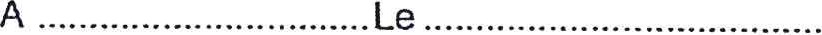           Signature du chef d'établissement,Décision de la commission Critères pris en compte (cocher):	 Accord	 Refus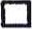 Si accord, une notification d’affectation est envoyée à la famille par la DSDEN.Si refus, l’élève conserve de droit une place dans son établissement d’origine.L’inspecteur d’académie, directeur des services  académiques de l’éducation nationaleFiche à retourner à la DSDEN concernée et à l’établissement demandé à la date qui vous sera communiquée par la DSDEN,  accompagnée des bulletins scolaires de l’année en cours d’une copie de la fiche de dialogue et d’un justificatif.  Barème national des critères de dérogation de 1 à 7 :  1  2  3  4  5  6  7  Compatibilité de la combinaison demandée avec les choix offerts dans l'établissement  Capacité d'accueil dans la combinaison des enseignements de spécialité voulue par la famille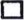   Résultats en lien avec les enseignements de spécialité demandés  Recommandations du conseil de classe